Вторинний ринок чи новобудови?Покупка житлової квартири непросте завдання, яке вимагає часу, сил та звісно ресурсів. Купити нерухомість у Івано-франківську можна як на вторинному ринку, так і у забудовників. Більшість покупців впевнені, що на вибір впливає тільки наявна сума коштів, проте чи завжди все залежить від грошей? Житло в Івано-франківську як вторинне, так і нове має свої плюси та мінуси. Переваги новобудовКупити квартиру в новобудові вигідно як через особливості власне квартири, так і цілого будинку. Зокрема власник отримує:Нові та надійні комунікаційні системи будинку та квартири (нова сантехніка, електропроводка, тощо), а це – безпекаВикористання в будівництві сучасних та безпечних матеріалівЯк правило просторий двір або/та парковкуКвартира в новобудові має більші можливості для переплануванняТепер кілька слів про ціни. Двокімнатна квартира новобудові середнього рівня без ремонту вартуватиме близько 500 000 грн або 20 000 доларів, ціна за квадратний метр починається від 9 000 грн. Купити нерухомість в елітних новобудовах, які пропонують дворівневі квартири дещо дорожче, ціни можуть доходити і до 25 000 грн за квадратний метр, а загальна вартість до мільйона і більше гривень.  Вартість житла можна знизити, якщо укладати договір з забудовником ще на етапі зведення комплексу. Актуальні та економічно доцільні на даний момент пропозиції від:ЖК Мілленіум у м. Івано-ФранківськЖК по вул. Національної гвардії у м. Івано-ФранківськПереваги вторинних квартирВторинне житло теж має певні переваги, проте їх не багато:Можливість відразу заселитись, без проведення ремонту (хоча, як правило, нові власники воліють переробити все на свій смак)Розвинута інфраструктура з магазинами, лікарнями, та громадськими місцями Наявність пропозиції в будь-якому районіВторинний ринок пропонує непогані квартири в Івано-Франківську, ціни на які сильно коливаються. Незбалансованість цифр зумовлена тим, що вторинне житло продається в більшості випадків з ремонтом, якість і вартість якого може відрізнятись, а також бажанням власника. Двокімнатна квартира з повним ремонтом вартуватиме приблизно стільки ж, скільки аналогічне житло в новобудові без ремонту – 20 000 доларів, проте при вмінні торгуватись і наявності достатнього часу на пошуки, вартість можна знизити на кілька тисяч.ВисновкиЯкщо ви вирішили купити квартиру в Івано-Франківську то ми рекомендуємо нове житло. Ціни на вторинному ринку і Івано-франківських новобудовах середнього рівня не надто відрізняються (по факту доплатити доведеться тільки за ремонт), а от переваг у нових квартир набагато більше. Окрім того новобудови здатні запропонувати більше різноманіття планувань, а покупку житла можна здійснити на етапі забудови або у розстрочку, що рідко пропонують власники вторинних квартир. 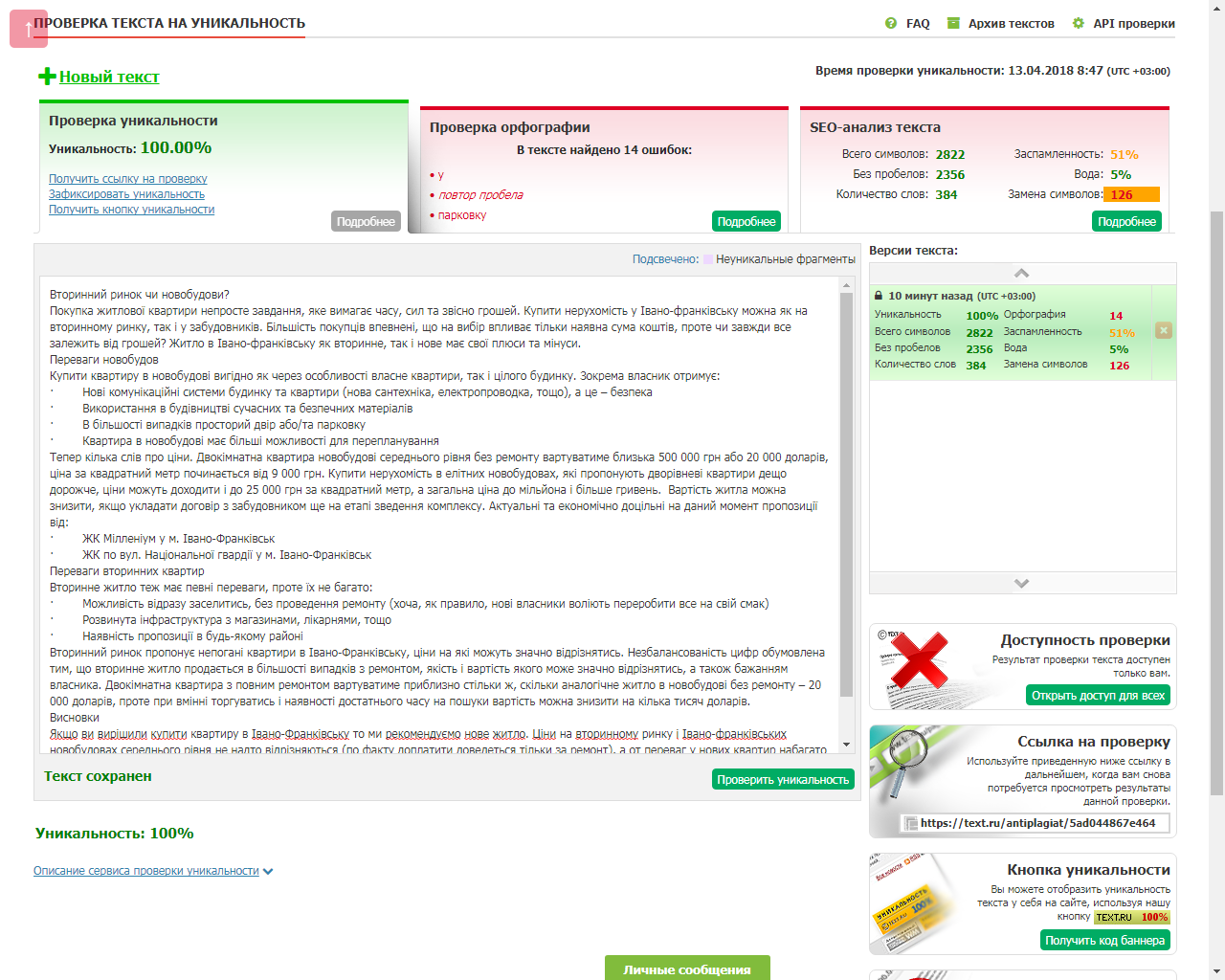 